Solve for the missing variable in the following equations.
a)     					b)    



c)    					d)     




e)       				f)    






g)    				h)    






i)    





Solve the following old PAT question:
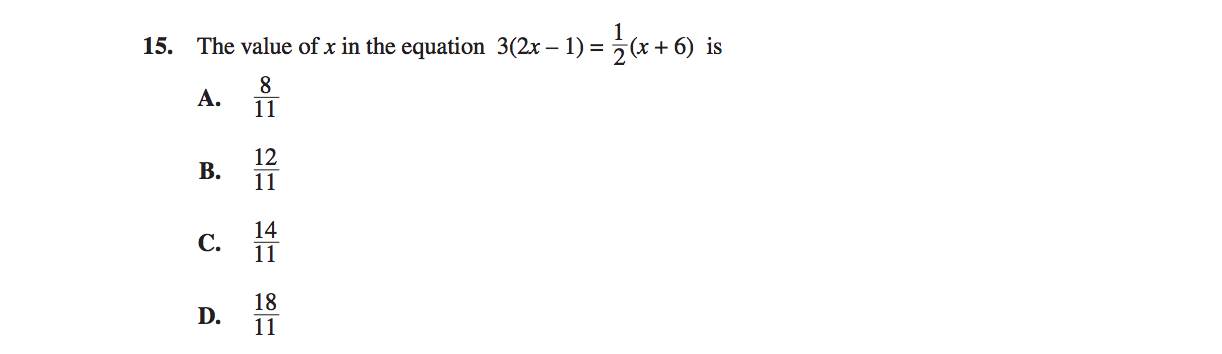 